….SALEZJAŃSKIE ZASOLE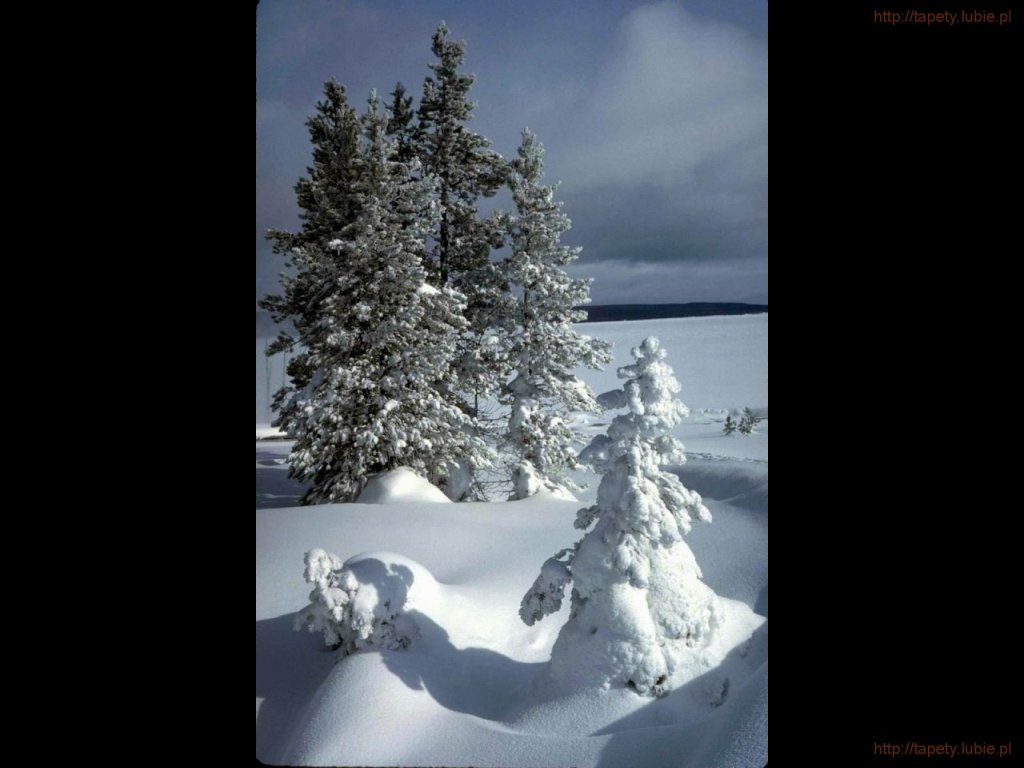 Słowo na niedzielę. Kpł 19,1-2.17-18; 1 Kor 3,16-23; Mt 5,38-48
„Bądźcie świętymi, bo Ja jestem święty, Pan, Bóg wasz”, „będziesz kochał bliźniego, jak siebie samego. Ja jestem Pan”. Takie dziś słowa słyszymy w Liturgii Słowa, i one mogą nam posłużyć jako motto dla dzisiejszych czytań. Stary Testament (Księga Kapłańska), który to motto zawiera, mówił o świętości Boga i o wzorze doskonałości, jaki ma On stanowić dla człowieka. Podaje nawet sposób dążenia do tej świętości poprzez miłość bliźniego. Jednak słabość tego wzoru polega na tym, że w przeciwieństwie do miłości bliźniego, do którego zachęca, by być bliżej Boga, nakazuje nienawidzić nieprzyjaciół. I chociaż przykazanie przypominało, by wierny Żyd nie żywił w sercu nienawiści do brata, by nie szukał pomsty i nie żywił urazy, to jednak nieprzyjaciel był zawsze na straconej pozycji, bo samo przykazanie dotyczyło raczej braci-współwyznawców. Gorzej było z pogańskimi wrogami, albo innymi pogardzanymi ludźmi, których na innym miejscu Pismo nawołuje wprost do nienawiści. Świadczą o tym słowa samego Jezusa, który pokazując nowość swej nauki mówi: „Słyszeliście, że powiedziano: ‘Będziesz miłował swego bliźniego’, a nieprzyjaciela swego nienawidził. A Ja wam powiadam: Miłujcie waszych nieprzyjaciół i módlcie się za tych, którzy was prześladują; tak będziecie synami Ojca waszego, który jest w niebie”. Jezus swoim autorytetem, jak niegdyś Bóg Jahwe swoim, ustanawia (reguluje) nową drogę do Boga: miłość Boga i bliźniego, w tym ostatnim przypadku, do każdego człowieka, szczególnie tego najbardziej zaniedbanego, a już w szczególności do wroga, bowiem takie postępowanie może być dla niego jedyną drogą nawrócenia. Rozumowanie Jezusa jest tu bardzo logiczne i proste: „Bóg sprawia, że słońce Jego wschodzi nad złymi i nad dobrymi, i On zsyła deszcz na sprawiedliwych i niesprawiedliwych”. Ponadto, oddawanie dobrym dobrocią i życzliwością, czyli tą sama miarą, jak to robią faryzeusze, celnicy, a nawet poganie, nie jest wielką sztuką i specjalnie nie zasługuje na jakąkolwiek nagrodę, już nie mówiąc o niebie. Tę doskonałość natomiast widać w zdolności do wybaczania wrogom, jak i Chrystus wybaczył swoim przeciwnikom na krzyżu, podobnie, jak i Bóg Ojciec okazuje swoje miłosierdzie dla każdego grzesznika. Dlatego nie dziwią słowa Jezusa: „Bądźcie więc wy doskonali, jak doskonały jest wasz Ojciec niebieski”.Marzenia Papieża FranciszkaPiąta adhortacja apostolska papieża Franciszka „Querida Amazonia” – „Umiłowana Amazonia” zaskakuje swoją poetycką formą a także osobistym charakterem. Ojciec Święty podkreśla znaczenie dokumentu końcowego Synodu, który odbył się w Rzymie w dniach 6–27 października 2019 i obradował na temat „Amazonia: nowe drogi dla Kościoła i ekologii integralnej”. Swoją adhortację traktuje natomiast jako podsumowanie wniosków wypływających z prac tego gremium. Ujął je w postaci czterech marzeń: społecznego, kulturowego, ekologicznego i kościelnego. W tym ostatnim rozdziale nie podjął wysuwanej przez niektórych ojców synodalnych propozycji udzielania święceń odpowiednio przygotowanym mężczyznom żyjącym w rodzinie.Poruszając kwestie społeczne papież zaznaczył: „Naszym marzeniem jest Amazonia, która integrowałaby i promowała wszystkich swoich mieszkańców, aby mogli ugruntować «dobre życie»” (n. 8). Skrytykował rabunkową eksploatację zasobów Amazonii, nazywając ją niesprawiedliwością i przestępstwem (n. 14). Papież wezwał do stanowczego przeciwstawienia się wyzyskowi i do poszukiwania alternatywnych dróg rozwoju, szanujących godność i prawo mieszkańców do edukacji otwierającej drzwi ku lepszej przyszłości. Przypomniał wkład misjonarzy, chroniących rdzenną ludność przed „łupieżcami i oprawcami” i przeprosił za „okrutne zbrodnie, które miały miejsce w całej historii Amazonii” (n. 19). Ojciec Święty wezwał do postawienia tamy „sieci korupcji” oraz do podejmowania dialogu społecznego.Franciszek podkreślił zróżnicowanie kulturowe i etniczne ludów Amazonii, zachęcając by je „pielęgnować bez wykorzeniania; rozwijać bez osłabiania tożsamości; promować bez zawłaszczania”( n. 28). Wskazał na wartość korzeni. Zaznaczył, że tożsamość i dialog nie są nieprzyjaciółmi i przestrzegł przed różnymi formami zamykania się w sobie, apelując zarazem o otocznie troską wartości kulturowych rdzennych grup ludności. Papież wskazał także na zagrożenia, jakie dla przekazu dziedzictwa kulturowego ma rozpad rodzin.Kolejnym tematem podejmowanym przez Ojca Świętego jest kluczowa dla Amazonii kwestia ekologiczna, gdyż szkody wyrządzone przyrodzie dotykają rdzennych mieszkańców tego regionu. Franciszek uświadomił życiodajne znaczenie wód dorzecza Amazonki oraz tamtejszej puszczy, stanowiącej „płuca świata” i stwierdził: „Interes niewielu potężnych firm nie powinien być stawiany ponad dobrem Amazonii i całej ludzkości” (n. 48). Papież zachęcił: „Ucząc się od ludów pierwotnych, możemy kontemplować Amazonię, a nie tylko ją analizować, aby rozpoznać tę cenną tajemnicę, która nas przekracza. Możemy ją miłować, a nie tylko używać, aby miłość wzbudziła głębokie i szczere zainteresowanie. Co więcej, możemy poczuć się z nią zjednoczeni wewnętrznie, a nie tylko ją bronić, a wtedy Amazonia stanie się naszą, jak matka” (n. 55). Dodał: „my, wierzący odnajdujemy w Amazonii miejsce teologiczne, przestrzeń, w której sam Bóg ukazuje się i zwołuje swoje dzieci” (n. 57). Franciszek podkreślił znaczenie działań wychowawczych na rzecz „mniej zachłannego, bardziej pogodnego, bardziej naznaczonego szacunkiem, mniej niespokojnego, bardziej braterskiego” stylu życia i zapewnił, że Kościół pragnie wnieść swój wkład także w dziedzinie ochrony i rozwoju Amazonii.Najwięcej miejsca w swej adhortacji – co zrozumiałe – poświęcił Ojciec Święty „marzeniu kościelnemu”. Przypomniał o aktualności propozycji wiary, zaznaczając, że mieszkańcy Amazonii mają prawo, by usłyszeć „przepowiadanie Boga, który nieskończenie kocha każdego człowieka, który w pełni objawił tę miłość w Chrystusie” (n.65). „przepowiadanie Boga i miłość braterska stanowią wielką syntezę całej zawartości Ewangelii, której nie można nie proponować w Amazonii” – stwierdził papież.Następnie Franciszek zwrócił uwagę na konieczność inkulturacji, aby doprowadzić do syntezy wiary z kulturą ludów Amazonii, rozpoznając wartości obecne w życiu wspólnot pierwotnych w świetle Ewangelii. Zaznaczył, że obok doceniania piękna i bogactwa przyrody inkulturacja ta musi mieć charakter społeczny i być nacechowana zdecydowaną obroną praw człowieka. Musi też lepiej integrować wymiar społeczny z duchowym, aby rodziły się świadectwa świętości „o obliczu amazońskim”. „Nie kwalifikujmy pospiesznie jako przesąd lub pogaństwo pewnych wyrazów religijnych, rodzących się spontanicznie z życia ludów. Trzeba raczej umieć rozpoznać pszenicę rosnącą wśród kąkolu” (n. 78) – stwierdził Ojciec Święty. Wskazał, że „możliwe jest przyswojenie sobie w jakiś sposób symbolu rodzimego, niekoniecznie kwalifikując go jako bałwochwalczy. Zawsze można wykorzystać mit pełen znaczenia duchowego, a nie zawsze uważać go za pogański błąd. Pewne święta religijne zawierają znaczenie sakralne i są przestrzenią zjednoczenia i braterstwa, chociaż wymagany jest powolny proces ich oczyszczenia i dojrzewania” (n. 79). Podkreślił, że chodzi o duchowość skoncentrowaną na jedynym Bogu i Panu.W pracach Synodu brało udział czterech Polaków: biskup pomocniczy archidiecezji Santa Cruz de la Sierra w Boliwii Stanisław Dowlaszewicz oraz trzej hierarchowie posługujący w Brazylii: Romuald Kujawski, ordynariusz diecezji Porto Nacional, Marian Piątek, ordynariusz diecezji Coari oraz biskup Jan Kot OMI, ordynariusz diecezji Zé Doca.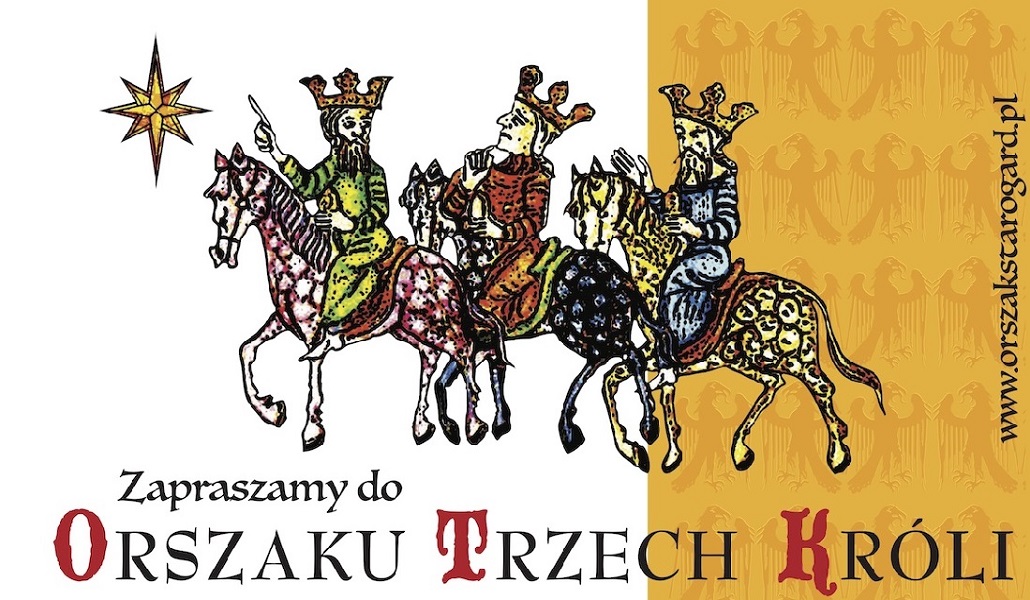 